RITUEL : Table de 1212 x 3 = ….  /  12 x 6 = ….  / 12 x 9 = …. /  12 x 1 = ….  /  12 x 8 = …. /  12 x 7 = …. /12 x 0 = …. /  12 x 10 = …. / 12 x 5 = …. /  12 x 2 = ….  /  12 x 4 = …. /  12 x 11 = ….On continue avec les angles aujourd’hui. Vous allez devoir lire la leçon et répondre à un petit quizz pour voir si vous avez bien compris !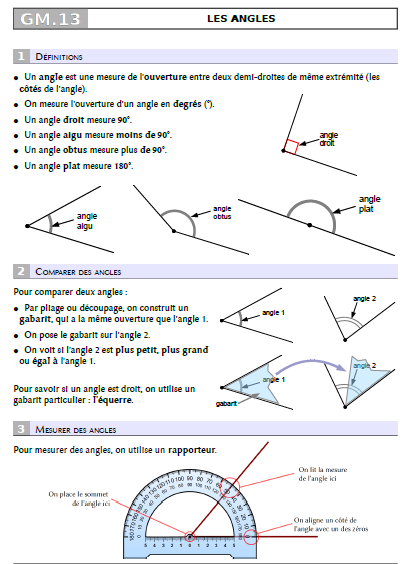 Cite les 4 types d’angles possibles : ----Comment peut-on comparer deux angles ? ……………………………………………………………………………………………………………………………………………………………………………………………………………………………………………………………………………………………..A quoi sert le rapporteur ? ……………………………………………………………………………………………………………………………………………………………………………………………………………………………………………………………………………………………..Où place-t-on le sommet de l’angle ? ……………………………………………………………………………………………………………………………………………………………………………………………………………………………………………………………………………………………..Voici la fiche de travail sur les angles : 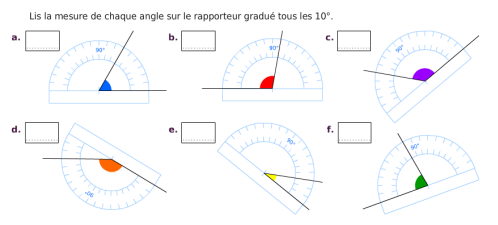 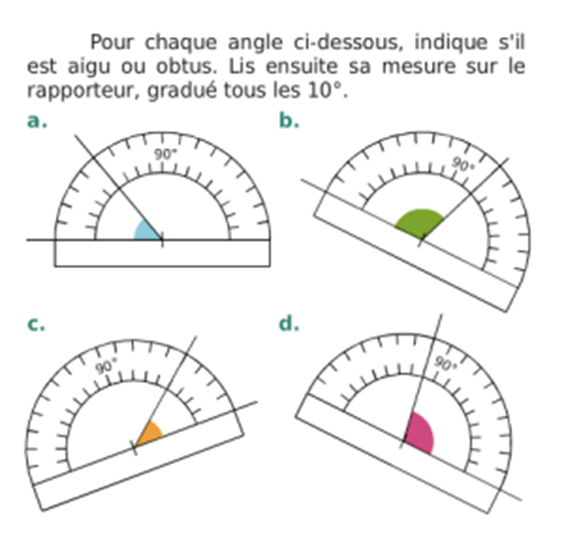 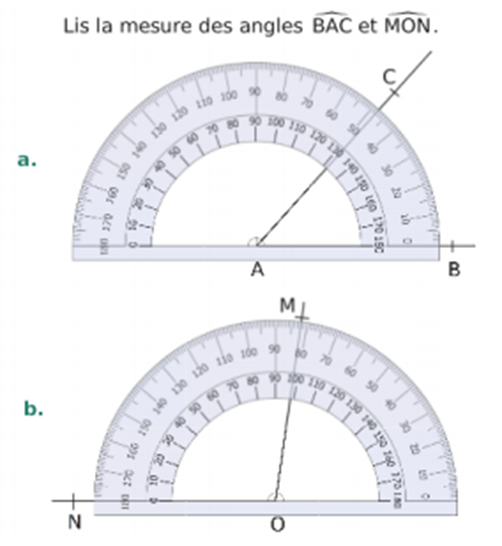 Moment de détente avec ce coloriage à imprimer dessinée par l’autrice Louison ! 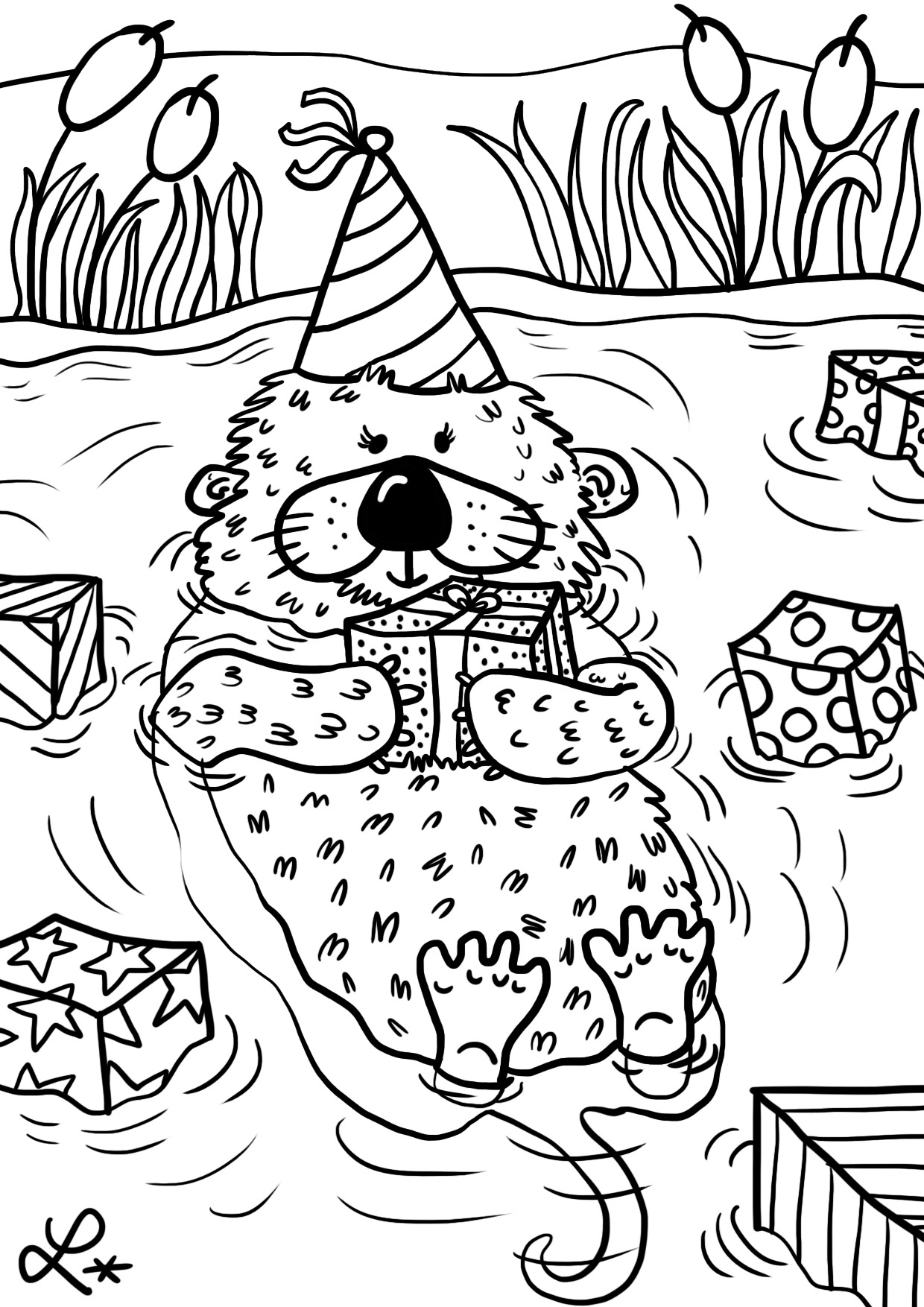 Aujourd’hui, je vous montre le tuto pour placer une fraction sur une droite graduée. C’est exactement le PowerPoint que vous auriez dû voir en classe. Fais les exercices demandés.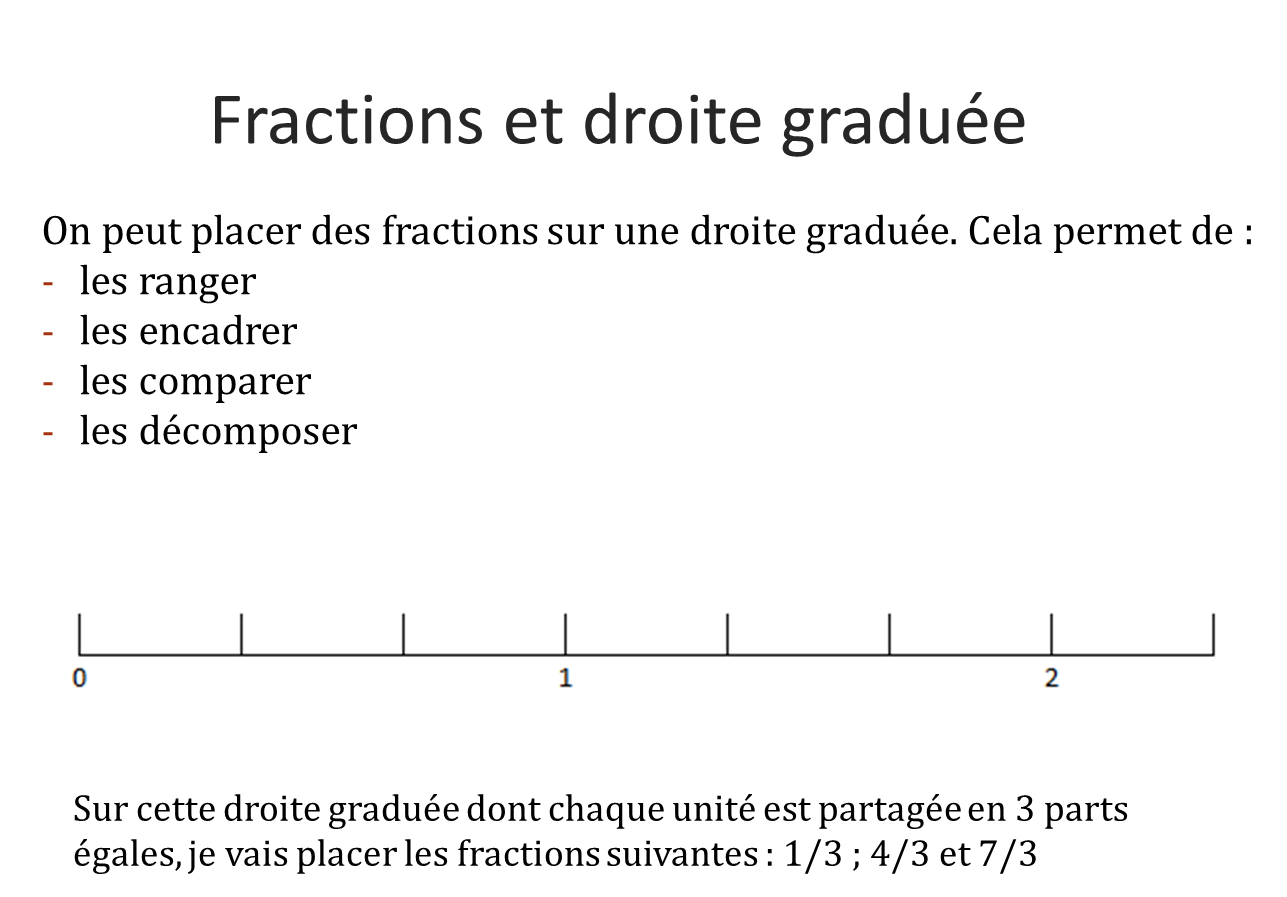 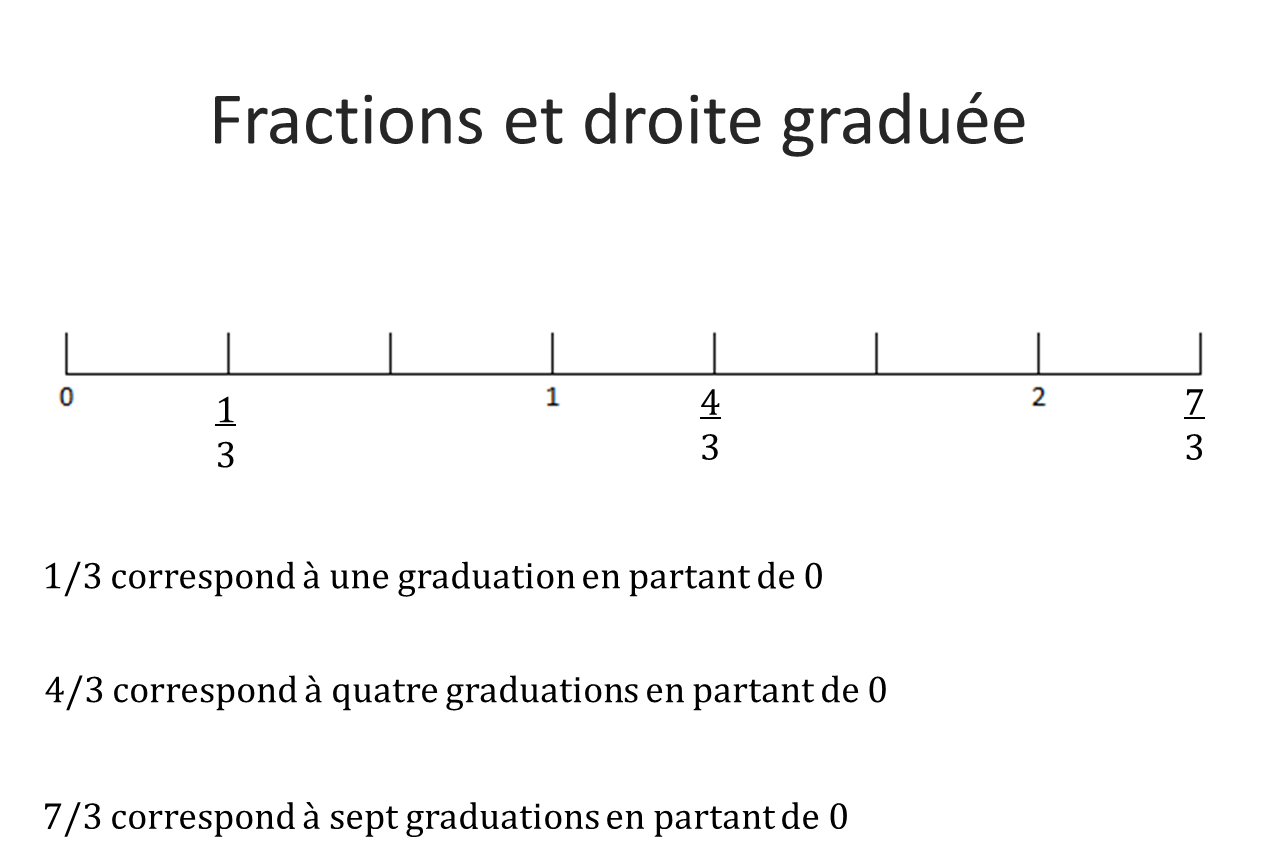 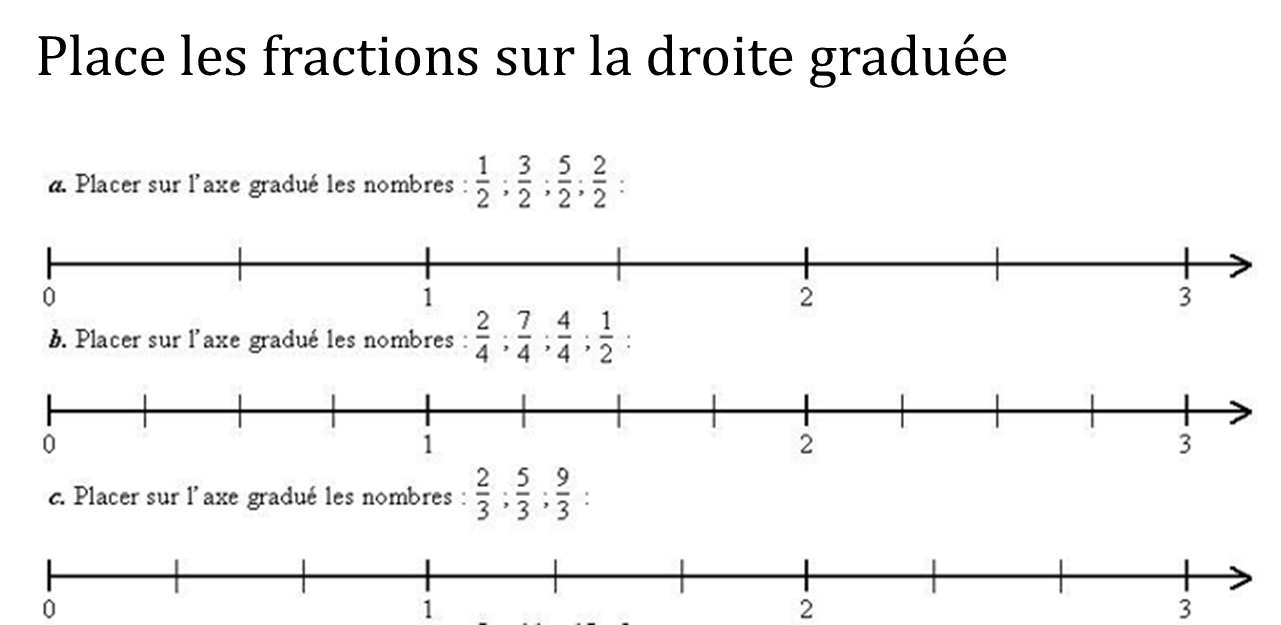 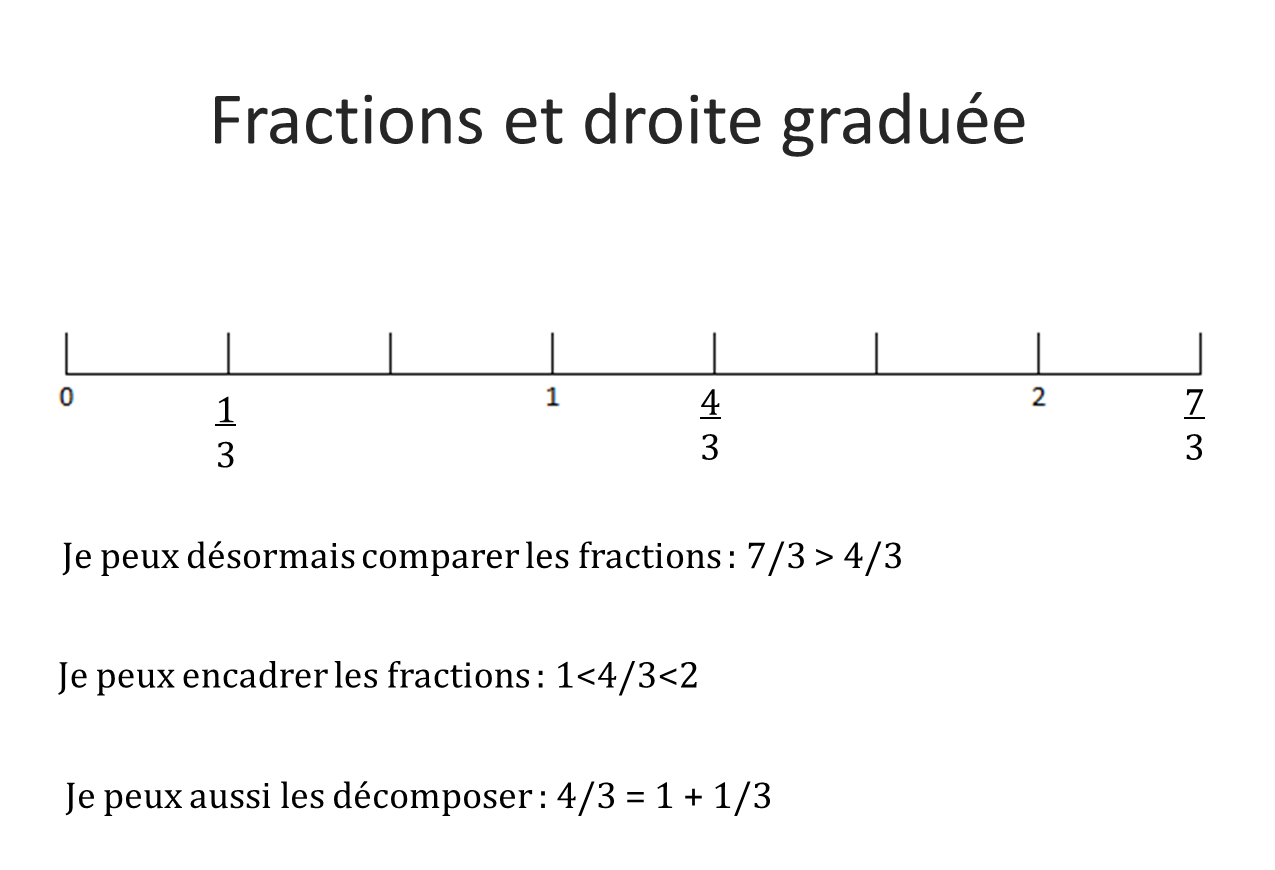 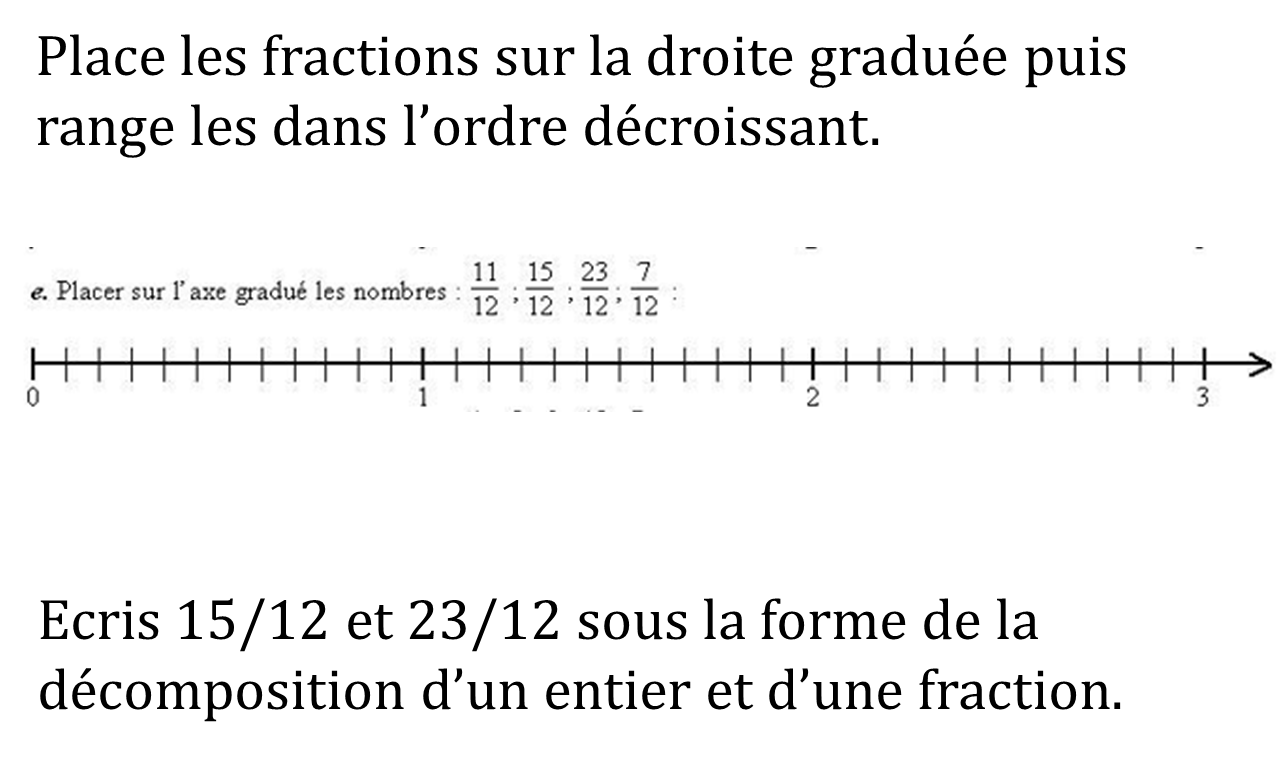 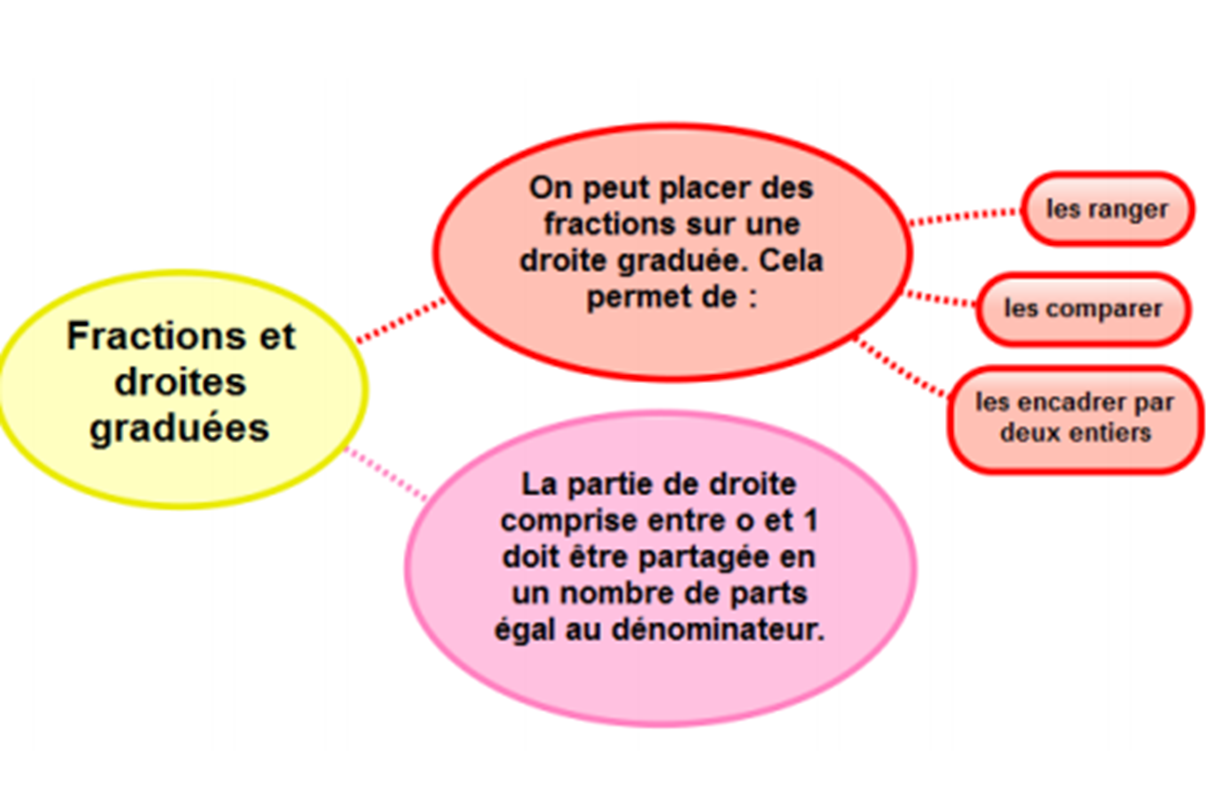 Voici la partie de la leçon sur les fractions. Lis bien cette leçon et réponds aux questions qui vont avec !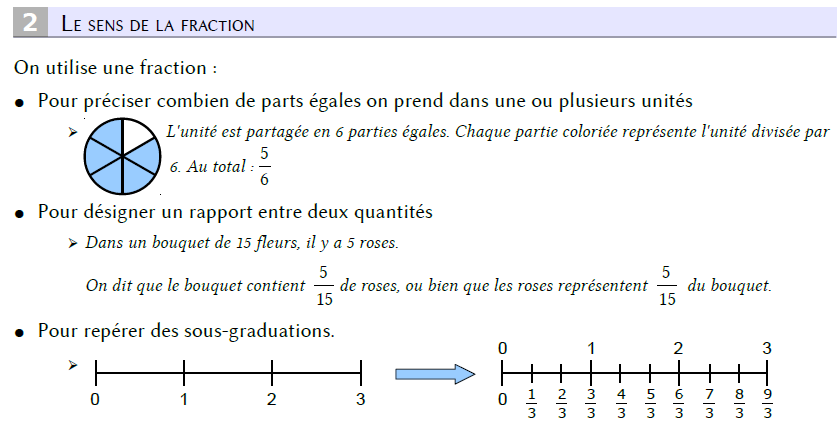 Cite les 3 possibilités pour utiliser une fraction : ----Regarde bien la dernière droite et explique avec tes mots pourquoi on a  sous le 3.……………………………………………………………………………………………………………………………………………………………………………………………………………………………………………………………………………………………..Garde bien ton travail avec toi car la semaine prochaine, nous ferons des exercices pour placer une fraction sur une droite.  Le vendredi, nous allons refaire de la programmation sur papier. Pour cela je te donne une grille qui te servira à déplacer le robot : 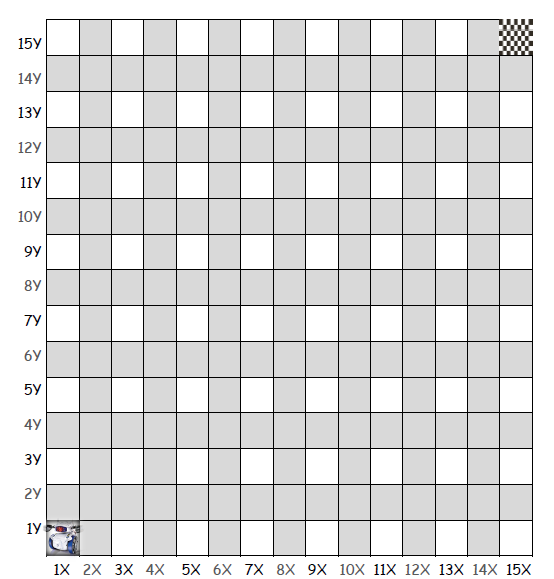 Maintenant essaye de reproduire les tracés suivants :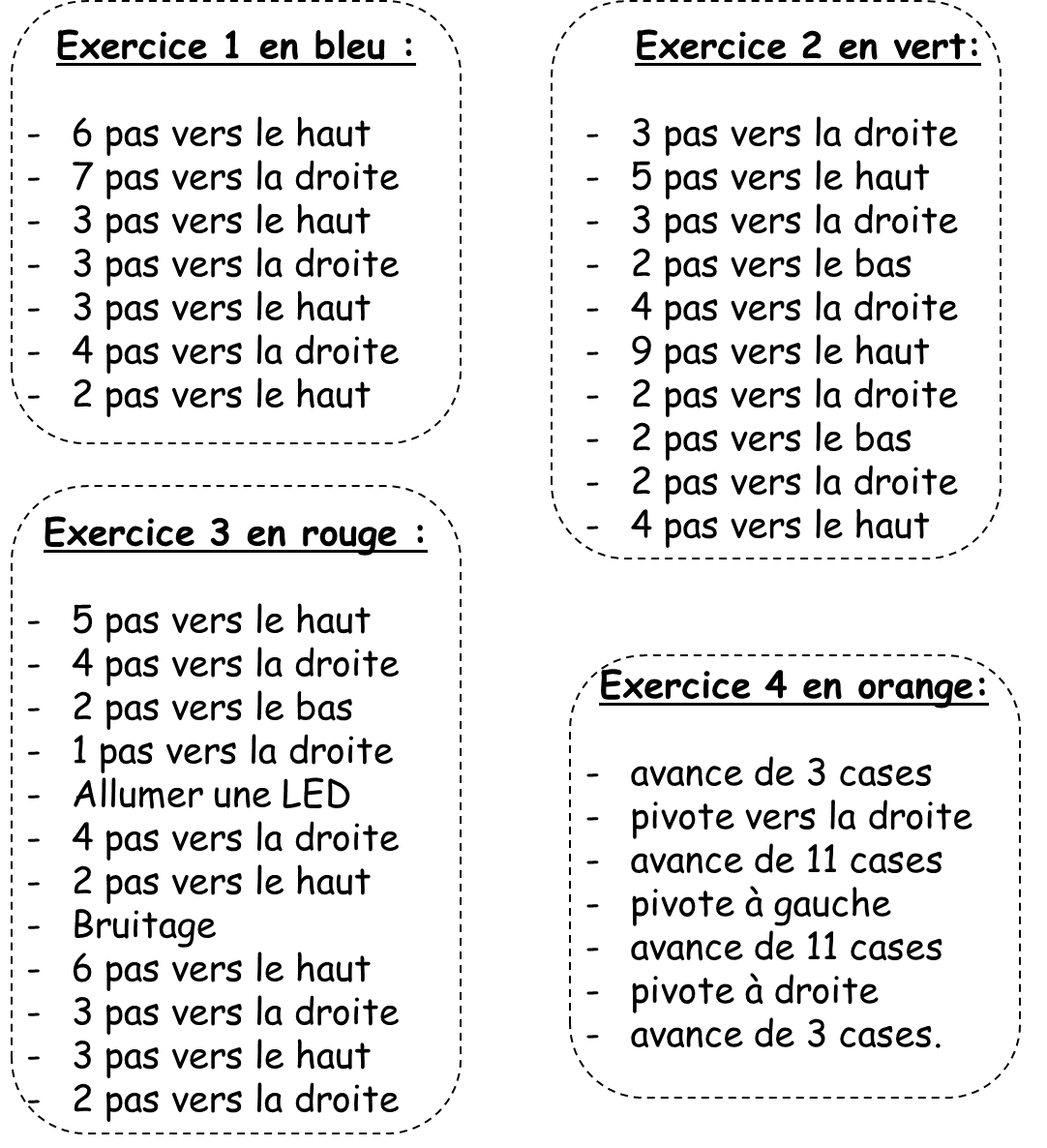 